Р О С С И Й С К А Я   Ф Е Д Е Р А Ц И ЯА в т о н о м н а я   н е к о м м е р ч е с к а я   о р г а н и з а ц и я«Н А Ц И О Н А Л Ь Н А Я   А С С О Ц И А Ц И Я   П А У Э Р Л И Ф Т И Н Г А»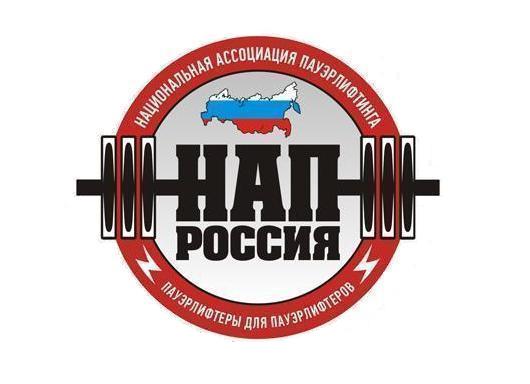 ПОЛОЖЕНИЕо проведении Открытого Чемпионата на Кубок Екатеринбурга «Happy new lift» по силовым видам спортасреди мужчин и женщинУТВЕРЖДАЮ:Президент АНО «Национальная Ассоциация  Пауэрлифтинга»                                                                                    __________________________А.В.РепницынЕкатеринбург, 2017 г.1. Цели и задачи:- выявление сильнейших спортсменов Екатеринбурга в силовых видах.- выполнение разрядных нормативов АНО «НАП» вплоть до КМС «НАП».- пропаганда силовых видов спорта как массовых и зрелищных среди молодежи.- соревнования проходят под девизом «Здоровая молодежь - Сильная Россия!»- пропаганда трезвого и некурящего образа жизни.- формирование престижности занятиями спортом в молодежной среде, как следствие формирование престижности здорового образа жизни.- успешная социализация и эффективная самореализация молодёжи, для развития её потенциала в интересах России, в рамках Государственной молодежной политики в Российской Федерации.- развитие массового спорта в России, как приоритетная задача, поставленная Президентом Российской федерации В.В.Путиным.- реализация федеральной целевой программы: «Развитие физической культуры и спорта в РФ в 2016-2020 гг.».- мероприятие является проектом здорового образа жизни и проводится в рамках Приоритетного Национального Проекта «Здоровье».2. Сроки и место проведения:- Соревнования  проводятся 30 декабря 2017г.- Город проведения соревнований –Екатеринбург. Место проведения соревнований: ул. Бакинских комиссаров, 113, фитнес клуб «GANTELЯ».- День приезда и первое взвешивание 29 декабря 2017 года с 17:00 до 21:00 в Фитнес-клубе «GANTELЯ» по адресу Бакинских комиссаров, 113. Расписание последующих взвешиваний и выступлений будет составлено на основании предварительных заявок.3. Руководство проведением соревнований:- Общее руководство по подготовке и проведению соревнований осуществляется Автономной некоммерческой организацией «Национальная ассоциация пауэрлифтинга.·Главный судья  – Брезгин А.Т.·Зам.главного судьи по вопросам информационного обеспечения – Богатырев Е.Н.·Зам.главного судьи по вопросам допинг-контроля – Блинков В.В.·Главный секретарь соревнований – Шарафутдинова О.А.·Зам. главного секретаря соревнований - Ильин Д.С.·Секретарь по вопросам информационного обеспечения – Шершнёва О.Н.·Председатель судейского корпуса – Пономарёв А.С.4. Судейство:·Соревнования проводятся по международным правилам АНО «НАП»;·Каждая команда может предоставить судью;·Судьи должны иметь соответствующую одежду (белая рубашка, тёмные или серые брюки, галстук, нагрудной шеврон судьи, судейскую книжку) и соответствующую судейскую квалификацию.5. Участники соревнований:- К участию в соревнованиях допускаются команды и отдельные участники из всех стран мира, по согласованию с национальными федерациями, достигшие 14 лет, имеющие соответствующую спортивно-техническую подготовку, прошедшие медосмотр. Экипировка участников - согласно правилам федерации НАП. Участники, не выполняющие требования по экипировке - на помост не допускаются.6. Виды спортивных дисциплин:-  Пауэрлифтинг, приседания со штангой, жим штанги лежа, становая тяга.-  Народный жим.-  Русский жим7. Виды дивизионов:-  Безэкипировочный.-  Софт-экипировочный.-  Экипировочный.В случае выступления спортсменом в однослойной экипировке, для выполнения норматива по таблицам этого дивизиона, необходимо во время регистрации указать количество слоёв в экипировке. После чего в заявочной карточке будет сделала специальная отметка, на основании которой судьи проверят экипировку в момент выступления. При подписывании заявочной карточки необходимо убедиться в наличии данной пометки. В случае её отсутствия, норматив по таблицам однослойной экипировки присвоен быть не может, и присвоение будет происходить по таблицам многослойной экипировки.
8. Весовые и возрастные категории участников:8.1. Пауэрлифтинг, приседания со штангой, жим штанги лёжа, становая тяга.-  Весовые и возрастные категории, согласно международных правил АНО «НАП».8.2. Народный жим.-  Весовые и возрастные категории, согласно международных правил АНО «НАП».-  У мужчин номинация: жим штанги собственного веса, у женщин – жим штанги ½ собственного веса. Победитель в личном зачете в каждой весовой категории определяется по наибольшему количеству повторений.8.3. «Классический русский жим». «Женщины, вес штанги 35 кг» (открытый зачёт); «Юноши, вес штанги 55 кг» (до 19 лет включительно);«Ветераны, вес штанги 55 кг» (с 40 лет и старше);«Мужчины, вес штанги 75 кг»  (с 20 лет и старше);«Ветераны, вес штанги 100 кг» (с 40 лет и старше);«Мужчины, вес штанги 100 кг» (открытый зачёт);«Мужчины, вес штанги 100 кг» (открытый зачёт);
9. Абсолютное первенство:-разыгрывается по формуле Шварца (мужчины) и Мэлоун (женщины) в пауэрлифтинге и отдельных упражнениях, среди следующих групп:·спортсмены 14-19 лет (среди юношей);·спортсмены 20-23 лет (среди юниоров);·спортсмены 24-39 лет (в открытой возрастной группе);·спортсмены 40 лет и старше (среди ветеранов); -В случае если в отдельной группе каждого отдельного дивизиона будет менее пяти  участников среди женщин и мужчин, награждение победителей абсолютного первенства в данной группе производиться не будет.10. Заявки:- Предварительные заявки от команд и спортсменов ОБЯЗАТЕЛЬНЫ. Заявки подаются до 17.12.2017г. включительно посредством Он-Лайн регистрационной формы на сайте: http://www.пауэрлифтинг-россия.рф- Коллективные заявки принимаются на e-mail: REPNITSYN@MAIL.RU11. Стартовый взнос:Стартовый взнос во всех номинациях (пауэрлифтинг, приседания, жим лежа, становая тяга, народный жим, русский жим):·в одиночном выступлении ПРО– 800 рублей.·по версии ЛЮБИТЕЛИ стартовый взнос равен: стартовому взносу по версии ПРО плюс 750 рублей (однократно) с человека для проведения выборочного тестирования спортсменов дивизиона ЛЮБИТЕЛИ на применение допинга.· в случае перезачета стартовый взнос равен 800 рублей.·При отсутствии годового взноса за 2017 год, спортсмен должен оплатить дополнительно 500-750 рублей годового взноса (в зависимости от возраста).·Спортсмены дивизиона с ограниченными возможностями (СОВ) полностью освобождаются от уплаты стартового и годового взноса, при условии выступления в дивизионе Любители в одной номинации.·Спортсмены возраста 13 лет и младше, 70 лет и старше, а так же обладатели звания Элита России освобождаются от уплаты стартового взноса, при условии выступления в одной номинации.12. Присвоение нормативов: ·Присваиваются нормативы вступившие в силу с 01.01.2017 г. вплоть до Кандидата в Мастера Спорта НАП включительно.·Для оформления разрядной книжки необходимо иметь 1 фото 3х4см. В этом случае разрядная книжка оформляется на месте проведения соревнований. Бланк разрядной книжки и её оформление предоставляется и производится БЕСПЛАТНО. ·Для присвоения норматива КМС НАП, необходимо 2 фото 3х4см, заполнить предоставленный бланк и передать его секретарям в комнате для взвешивания, либо отправить почтой по указанному в бланке адресу.13. Допинг-контроль (далее ДК):·Сразу после окончания вступления, секретарь на помосте объявляет фамилии спортсменов, которым выпало по жребию пройти ДК. Спортсмен, фамилию которого произнесли, ОБЯЗАН НЕЗАМЕДЛИТЕЛЬНО подойти к секретарю и расписаться в своей карточке, указав в свободной форме, что его вызвали для прохождения ДК.·В случае если спортсмен не услышал, кого именно в его потоке вызвали на ДК, он ОБЯЗАН НЕЗАМЕДЛИТЕЛЬНО пройти в комнату для сдачи допинг-контроля, для уточнения, необходимо ли ему проходить ДК. Обязанность быть проинформированным о вызванных по жребию на ДК лежит целиком и полностью на самом спортсмене.·После того, как спортсмен расписался в карточке о том, что его вызвали на ДК,он ОБЯЗАН НЕЗАМЕДЛИТЕЛЬНО, в порядке живой очереди,  пройти в кабинет ДК, для последующей сдачи анализов на «допинг».·Сдача анализов производится в присутствии офицера по забору проб, при его постоянном визуальном контроле.·Нарушение спортсменом хотя бы одного из вышеперечисленных подпунктов, пункта 13, настоящего «Положения», равно как и отказ от сдачи пробы, приравнивается к положительному результату анализов спортсмена на допинг-контроль и, как следствие, влечёт за собой дисквалификацию спортсмена.14. Награждение:·Спортсмены, занявшие первые три места в каждой весовой и возрастной категории, награждаются медалями и дипломами. Победители абсолютного первенства награждаются Кубками.·Спортсмены дивизиона СОВ, занявшие первые три места в каждой весовой и возрастной категории, награждаются медалями и дипломами. Победители абсолютного первенства награждаются Кубками. В случае желания спортсмена дивизиона СОВ выступить перезачётом в других движениях, либо в другой возрастной группе, он оплачивает стартовый и годовой взносы для выступления в дополнительных номинациях на общих основаниях.·Все призеры или их представители обязаны присутствовать на награждении. В противном случае выдача награды не гарантируется.15. Финансирование:Расходы по командированию, размещению и питанию участников, тренеров, судей и зрителей несут командирующие организации.16.Договор на участие в соревнованиях:·Проходя процедуру взвешивания и регистрации, каждый спортсмен подписывает заявочную карточку. Факт подписания данной карточки является заключением Договора об участии в соревнованиях между спортсменом и организаторами. Подписывая карточку, спортсмен соглашается со всеми пунктами настоящего Положения, а также со всеми пунктами Технических правил АНО «НАП» и всех Постановлений  АНО «НАП», принятых до начала данных соревнований и опубликованных на официальном сайте АНО «НАП» (www.пауэрлифтинг-россия.рф), в разделах «Документы ассоциации» и «Правила и нормативы».     Также спортсмен безоговорочно соглашается со следующими условиями:1).  Принимая участия в соревнованиях, спортсмен признаёт, что от него потребуется максимальное физическое и психологическое напряжение, что влечет за собой риск получения травмы, либо увечья. Спортсмен принимает на себя все риски, связанные с этим, и несёт всю ответственность за любые травмы и увечья,  известные ему, либо не известные ему, которые он может получить.2).  Спортсмен осознаёт, что на его ответственности лежит контроль  состояния своего здоровья перед участием в соревнованиях, тем самым подтверждаетпроведение регулярного врачебного медосмотра, и отсутствие медицинских противопоказаний для участия  в соревнованиях, соответственно свою полную физическую  пригодность  и добровольно застраховал свою жизнь и здоровье на период участия в соревновании.3).  Принимая участие в соревновании, спортсмен сознательно отказывается от любых претензий, в случае получения травмы или увечья на этом турнире, в отношении Организаторов турнира, АНО «Национальная ассоциация пауэрлифтинга», собственника помещений, руководителей, должностных лиц, работников упомянутых организаций, ассистентов на помосте и всего обслуживающего соревнования персонала. 4).  Спортсмен добровольно оплачивает все благотворительные взносы, предназначенные для погашения расходов по проведению турнира, изготовлению наградной атрибутики и других расходов, связанных с проведением спортивных мероприятий.5). Спортсмен ознакомился с данным Положением и полностью понимает его содержание.6). Спортсмен добровольно соглашается принять все вышеописанные в п.16 настоящего Положения условия. Тем самым подтверждает это, подписывая заявочную карточку в присутствии секретариата на процедуре регистрации и взвешивания.17.Персональные данные участника соревнований (спортсмена):  Персональные данные участника соревнований  подлежат обработке в соответствие требованиями Закона № 152-ФЗ «О персональных данных».   Письменное согласие на обработку его персональных данных даётся участником соревнований при подписании  заявочной карточки в соответствии с п. 15 настоящего Положения.18. Контактная информация:По всем интересующим Вас вопросам, касающимся организации и проведения Открытого Чемпионата УрФО, Вы можете связаться с Главным судьёй соревнований Брезгиным Андреем +7-912-222-222-0.19. Настоящее Положение служит официальным вызовом на соревнования.